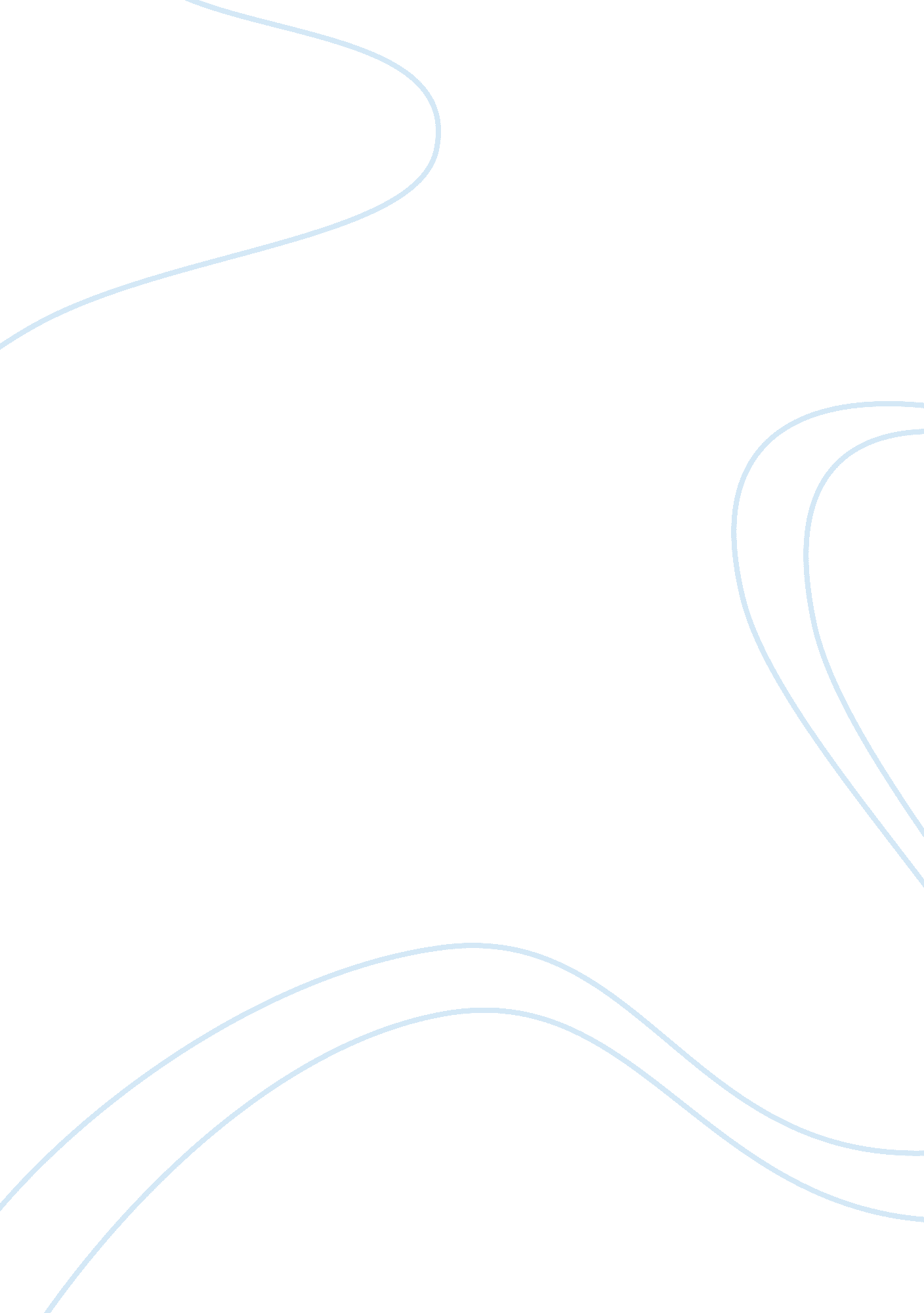 How to eliminate stage fearPsychology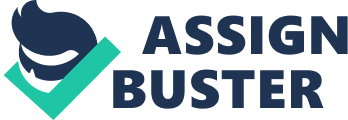 Standing and speaking in front of the mirror is another very useful way of dealing with stage fear. 
I have experienced both pleasant and unpleasant situations, initially, I used to suffer from a lot of anxiety and the same used to take a toll on my performance but I later learned to control it and everything became fine once I learned how to get hold of myself. The pleasant experiences are aplenty, after a couple of times you tend to gain a lot of experience and it becomes smooth sailing from there. 
The only advice which always works is planned well in advance and learn to get a hold of yourself, it is difficult to follow and really easy to say but there is no better advice when it comes to eliminating stage fear. 